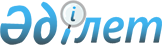 О проведении шестого заседания Казахстанско-иранской межправительственной комиссии по торгово-экономическому, научно-техническому и культурному сотрудничествуПостановление Правительства Республики Казахстан от 15 апреля 2002 года N 427

      В целях активизации взаимовыгодного сотрудничества между Республикой Казахстан и Исламской Республикой Иран Правительство Республики Казахстан постановляет: 

      1. Министерству транспорта и коммуникаций Республики Казахстан провести 16-17 апреля 2002 года в городе Астане шестое заседание Казахстанско-иранской межправительственной комиссии по торгово- экономическому, научно-техническому и культурному сотрудничеству (далее - Комиссия). 

      2. Центральным исполнительным органам принять конкретные меры по выполнению мероприятий, предусмотренных прилагаемым Планом мероприятий по подготовке шестого заседания Комиссии. 

      3. Министерству иностранных дел Республики Казахстан выделить Министерству транспорта и коммуникаций Республики Казахстан средства для проведения шестого заседания Комиссии, в том числе на проживание 720000 (семьсот двадцать тысяч) тенге за счет средств, предусмотренных в республиканском бюджете на 2002 год по программе "Представительские затраты". 

      4. Контроль за реализацией настоящего постановления возложить на Министерство транспорта и коммуникаций Республики Казахстан. 

      5. Настоящее постановление вступает в силу со дня подписания. 

 

     Премьер-Министр     Республики Казахстан

                                                  Приложение                                        к постановлению Правительства                                              Республики Казахстан                                        от 15 апреля 2002 года N 427 



 

                              План мероприятий            по подготовке шестого заседания Казахстанско-иранской                     межправительственной комиссии по торгово-экономическому,                      научно-техническому и культурному сотрудничеству                   (16-17 апреля 2002 года, город Астана)___________________________________________________________________________ N !  Наименование мероприятия  !Срок исполнения !  Ответственные за п/п!                            !                !  исполнение___________________________________________________________________________ 1 !              2             !        3       !           4___________________________________________________________________________ 1  Подготовить программу          до 15 апреля    Министерство транспорта     пребывания делегации           2002 года       и коммуникаций,                                                   Министерство иностранных                                                   дел Республики                                                   Казахстан 2  Внести предложения в           до 12 апреля    Министерство     Министерство транспорта и      2002 года       иностранных дел,    коммуникаций Республики                        Министерство финансов,    Казахстан по регламенту                        Министерство экономики    работы Комиссии (время,                        и торговли, Министерство    предоставленное докладчику и                   энергетики и минеральных    выступающим), по руководи-                     ресурсов, Министерство    телям рабочих групп и их                       культуры, информации и    составу, месту проведения                      общественного согласия,                                                   Министерство                                                   образования и науки,                                                       Министерство труда                                                   и социальной защиты                                                        населения, Министерство                                                    сельского хозяйства,                                                   Министерство                                                               государственных доходов,                                                   Министерство природных                                                     ресурсов и охраны                                                          окружающей среды,                                                   Министерство внутренних                                                    дел Республики Казахстан 3  Внести в Министерство          до 12 апреля    Министерство     транспорта и коммуникаций      2002 года       иностранных дел,    Республики Казахстан                           Министерство финансов,    предложения по проекту                         Министерство экономики    Протокола заседания                            и торговли, Министерство    Комиссии                                       энергетики и минеральных                                                   ресурсов, Министерство                                                   культуры, информации и                                                   общественного согласия,                                                   Министерство                                                   образования и науки,                                                       Министерство труда                                                   и социальной защиты                                                        населения, Министерство                                                   сельского хозяйства,                                                   Министерство                                                               государственных доходов,                                                   Министерство природных                                                     ресурсов и охраны                                                          окружающей среды,                                                   Министерство внутренних                                                    дел Республики Казахстан 4  Подготовить проект             до 15 апреля    Министерство транспорта    Протокола шестого заседания    2002 года       и коммуникаций,    Комиссии                                       Министерство                                                    иностранных дел                                                            Республики Казахстан 5  Внести предложения             до 12 апреля    Министерство    в Министерство транспорта      2002 года       иностранных дел    и коммуникаций Республики                      Республики Казахстан     Казахстан по организации     обслуживания иранской     делегации и источникам     покрытия финансовых затрат     (на транспорт, прием от имени     председателя казахстанской     части Комиссии, кофе-брейк,     сувениры, канцтовары,     проживание членов иранской     делегации за счет     казахстанской стороны) 6  Внести предложение в            до 12 апреля   Министерство    Министерство транспорта         2002 года      иностранных дел    и коммуникаций Республики                      Республики Казахстан    Казахстан о месте     проведения приема от имени          председателя казахстанской     части Комиссии. Определить     количество участников 7  Организовать и провести        до 15 апреля    Министерство транспорта     заседание казахстанской        2002 года       и коммуникаций,    части Комиссии                                 Министерство иностранных                                                   дел Республики Казахстан 8  За счет выделенных средств     до 12 апреля    Министерство транспорта    организовать покупку           2002 года       и коммуникаций    памятного подарка                              Республики Казахстан    сопредседателю и сувениров     для членов иранской делегации 9  Обеспечить безопасность        15-18 апреля    Министерство    членов делегации в аэропорту,  2002 года       внутренних дел    местах проживания и посещения,                 Республики Казахстан     а также сопровождения по     маршрутам следования10  Организовать освещение работы  15-17 апреля    Министерство    шестого заседания Комиссии     2002 года       иностранных дел,    в прессе и проведение пресс-                   Министерство культуры,    конференции по итогам                          информации и     заседания Комиссии                             общественного согласия,                                                   Министерство транспорта                                                    и коммуникаций                                                             Республики Казахстан11  Подготовить проект             до 15 апреля    Министерство транспорта    выступления председателя       2002 года       и коммуникаций,    казахстанской части Комиссии,                  Министерство иностранных    а также выступления                            дел, Министерство    представителей:                                энергетики и минеральных    Министерства энергетики и                      ресурсов, Министерство    минеральных ресурсов,                          природных ресурсов и    Министерства природных                         охраны окружающей среды,    ресурсов и охраны                              Министерство экономики    окружающей среды,                              и торговли Республики    Министерства экономики                         Казахстан    и торговли Республики    Казахстан12  Подготовить отчет о шестом     до 15 мая       Министерство транспорта    заседании Комиссии и внести    2002 года       и коммуникаций    в Правительство Республики                     Республики Казахстан     Казахстан___________________________________________________________________________(Специалисты: Абрамова Т.М.,              Мартина Н.А.)      
					© 2012. РГП на ПХВ «Институт законодательства и правовой информации Республики Казахстан» Министерства юстиции Республики Казахстан
				